§1412-F.  Adoption of a grievance procedure concerning discrimination on the basis of disabilityThe commissioner shall adopt rules pursuant to Title 5, chapter 375, subchapter II to create a grievance procedure applicable to all bodies of State Government in accordance with 45 Code of Federal Regulations, Section 84.7 and with 28 Code of Federal Regulations, Section 35.107(b).  To the extent that a grievance procedure adopted under this section conflicts with a grievance procedure otherwise adopted by a state agency to comply with 45 Code of Federal Regulations, Section 84.7, the procedure adopted under this section controls, except in cases of conflict with other federal regulations.  [PL 1995, c. 560, Pt. F, §13 (NEW).]SECTION HISTORYPL 1995, c. 560, §F13 (NEW). The State of Maine claims a copyright in its codified statutes. If you intend to republish this material, we require that you include the following disclaimer in your publication:All copyrights and other rights to statutory text are reserved by the State of Maine. The text included in this publication reflects changes made through the First Regular and First Special Session of the 131st Maine Legislature and is current through November 1. 2023
                    . The text is subject to change without notice. It is a version that has not been officially certified by the Secretary of State. Refer to the Maine Revised Statutes Annotated and supplements for certified text.
                The Office of the Revisor of Statutes also requests that you send us one copy of any statutory publication you may produce. Our goal is not to restrict publishing activity, but to keep track of who is publishing what, to identify any needless duplication and to preserve the State's copyright rights.PLEASE NOTE: The Revisor's Office cannot perform research for or provide legal advice or interpretation of Maine law to the public. If you need legal assistance, please contact a qualified attorney.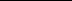 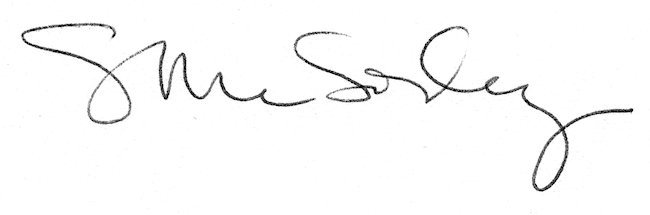 